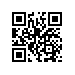 
20.01.2021                                                                                                                      № 6.18.1-01/2001-10О нормативах на материальное обеспечение детей-сирот и детей, оставшихся без попечения родителей, лиц из числа детей-сирот и детей, оставшихся без попечения родителей, лиц, потерявших в период обучения обоих родителей или единственного родителя, обучающихся в Национальном исследовательском университете «Высшая школа экономики» по очной форме обучения по основным профессиональным образовательным программам за счет средств федерального бюджета, на 2021 год      В соответствии с Федеральным законом от 08.12.2020 № 385-ФЗ «О федеральном бюджете на 2021 год и на плановый период 2022 и 2023 годов», Федеральным законом от 21.12.1996 №  159-ФЗ (ред. от 08.12.2020) «О дополнительных гарантиях по социальной поддержке детей-сирот и детей, оставшихся без попечения родителей», постановлениями Правительства Российской Федерации от 18.09.2017 № 1117 (ред. от 30.12.2018) и от 28.03.2019 № 343, приказом Управления делами Президента Российской Федерации от 18.09.2012 № 505 (ред. от 19.08.2016) «Об осуществлении федеральными государственными образовательными учреждениями полномочий Управления делами Президента Российской Федерации по исполнению публичных обязательств» ПРИКАЗЫВАЮ:           1. Утвердить на 2021 год нормативы на материальное обеспечение обучающихся в Национальном исследовательском университете «Высшая школа экономики» по очной форме обучения по основным профессиональным образовательным программам за счет средств федерального бюджета детей-сирот и детей, оставшихся без попечения родителей, лиц из числа детей-сирот и детей, оставшихся без попечения родителей, лиц, потерявших в период обучения обоих родителей или единственного родителя, в соответствии с приложением.           2. Планово-финансовому управлению и планово-финансовым отделам филиалов подготовить приказы на выплату денежной компенсации детям-сиротам и детям, оставшимся без попечения родителей, лицам из числа детей-сирот и детей, оставшихся без попечения родителей, а также лицам, потерявших в период обучения обоих родителей или единственного родителя, обучающимся в Национальном исследовательском университете «Высшая школа экономики» по очной форме обучения по основным профессиональным образовательным программам за счет средств федерального бюджета.Ректор									          Я.И. Кузьминов